The Cell Cycle NotesStandardsSC.912.L.16.14 Describe the cell cycle, including the process of mitosis. Explain the role of mitosis in the formation of new cells and its importance in maintaining chromosome number during asexual reproduction. 	SC.912.L.16.8 Explain the relationship between mutation, cell cycle, and uncontrolled cell growth potentially resulting in cancer. Guiding QuestionsHow can we describe the stages in the life cycle of a cell? 	What impact can mutations and uncontrolled cell growth have on the cell cycle?How can we describe the stages in the life cycle of a cell?Remember: ______________________________There are 2 main parts:I = InterphasePMAT = Mitosis/dividing phasesThe instructions for making cell parts are encoded in the DNA, so __________________________________________________________________________________________________________________________________________________________“IPMATC”______________________ which is separated into three stages:Interphase:G1 = ______________________________________________________________S = _______________________________________________________________G2 = ______________________________________________________________Stop & Sketch Below				*3 pts.“IPMATC”Mitosis = ________________________________________________________________PMATC = ________________________________________________________________ and does NOT happen in brain cells Mitosis is separated into:ProphaseMetaphaseAnaphaseTelophaseCytokinesisP = Prophase__________________ (tangled DNA) turns into ___________________ (DNA) in the X-shape becoming visible______________________________________________________________________________________________________________________ so that DNA can separate into each daughter cellM = MetaphaseMeta = ____________________________________________________________________________________________A = Anaphase“______________________________________________________________________”_______________________________________ toward opposite poles/ends of the cellPMATC = MitosisT = Telophase“______________________________________________________________________”______________________________________________________________________________________________ (X shape) turn back into ___________________ (tangles)________________________________________________________________________PMATC = MitosisC = CytokinesisCyto = _________________________________, Kinesis = ___________________The cell splits into __________________________________________________________________________________________, cell plate forms at the equator to divide cell___________________________________________, cleavage furrow forms to split cellTHE END PRODUCTS:________________________________________________________________________________________________________ as each other and as the parent cell from which they were formedIdentical to each other, but _________________________________________________Must grow in size to become mature cells (G1 of Interphase)What impact can mutations and uncontrolled cell growth have on the cell cycle?__________________________________________________________________________________________________________________________________________________________________________ are special proteins that increase the chance that a normal cell develops into a tumor cell 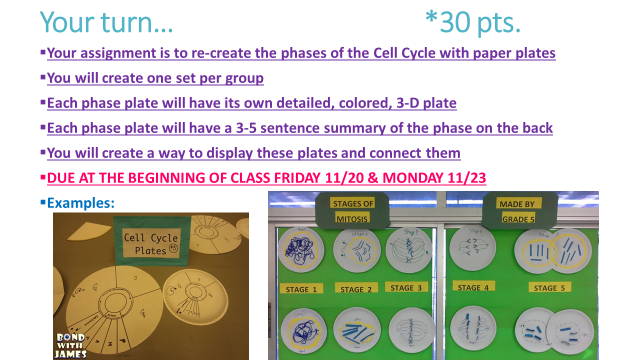 